Rudolf Steinerskolen i Oslo søker trinnleder for 1.-4. trinn og SFORudolf Steinerskolen er Norges eldste steinerskole med ca. 80 ansatte og 417 elever fordelt på 1.-10.trinn.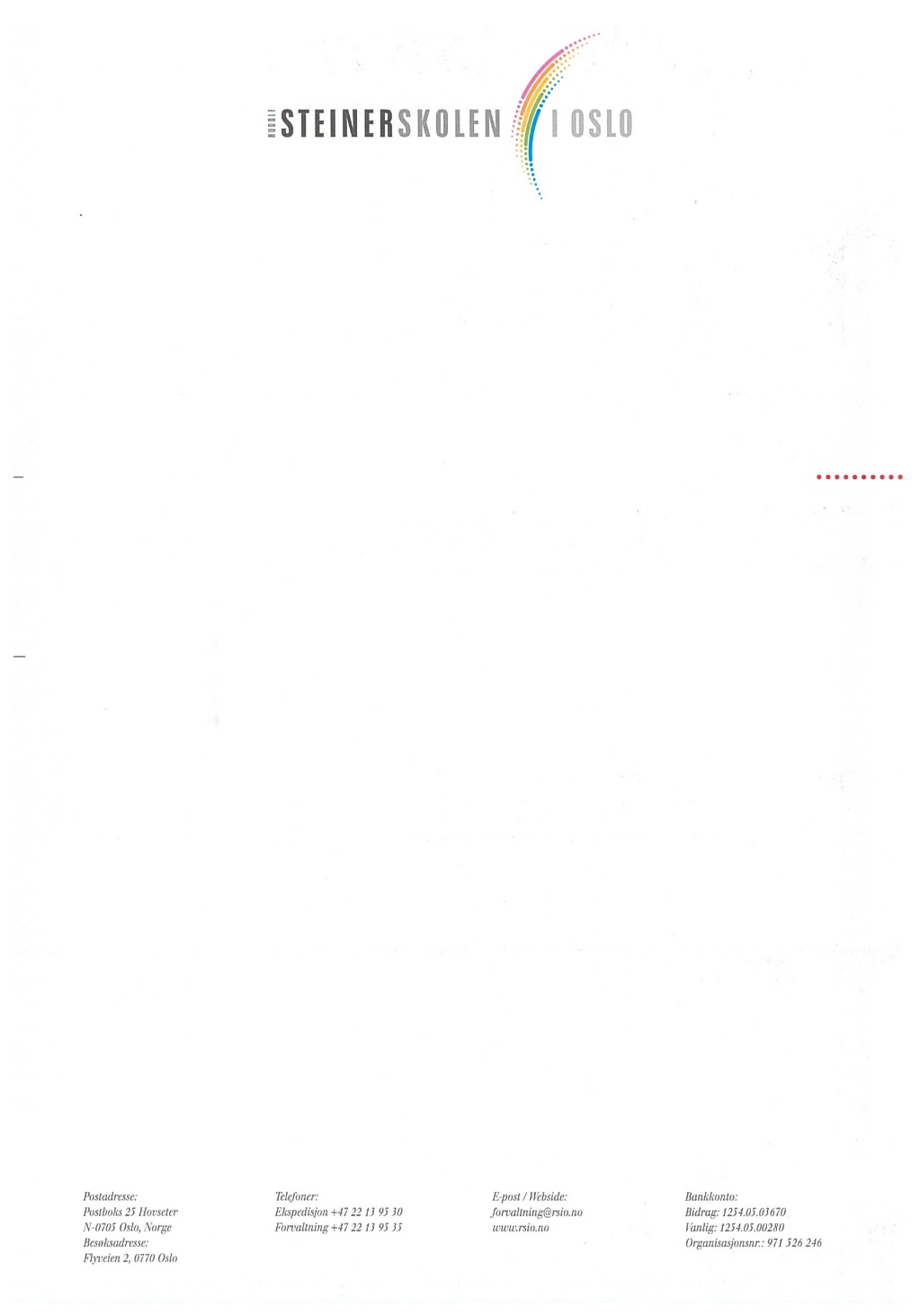 Vi søker nå en engasjert og dyktig trinnleder som kan skape positiv utvikling sammen med ambisiøse, omsorgsfulle kolleger, lærevillige elever og forventningsfulle foreldre.Vi søker en person som har pedagogisk utdanning og god innsikt i skolens steinerpedagogiske grunnlag.erfaring som lærer i steinerskolen. Annen erfaring kan også bli vurdert.god lederkompetanse. Lederutdanning er en fordel.god IT-kompetanse.god skriftlig og muntlig framstillingsevne på norsk.har gode kommunikasjons- og samarbeidsevner.har organisatorisk kompetanse og er strukturert og ryddig.har evne til å tenke helhetlig og strategisk. har evne til å inspirere sine medarbeidere.Gode lederegenskaper og personlig egnethet vil bli tillagt vekt.Sentrale arbeidsoppgaver vil blant annet værepedagogisk oppfølging- og utviklingsarbeid. lede trinnmøtene, og ha oversikt over fag, undervisning og annet som gjelder det pedagogiske arbeidet ved trinnet.personaldisponering og vikaransvar.timeplanarbeid i samarbeid med ledergruppen.foreldrearbeid.Trinnlederen inngår i en ledergruppe bestående av tre trinnledere og daglig leder. Trinnleder rapporterer til daglig leder. Som trinnleder har du ansvaret for daglig drift av trinnet og SFO, samt personalansvar for medarbeiderne.Vi tilbyr:utfordrende og givende oppgaver på en livlig og spennende arbeidsplass.kompetente og engasjerte kolleger i et utviklingsorientert, pedagogisk miljø.et styre som jobber ansvarlig for skolens utvikling.entusiastiske elever og foreldre.lønn etter avtale.medlemskap i Statens pensjonskasse.nærhet til T-bane og buss.SøknadStillingen er et åremål på fem år som kan forlenges. Noe undervisning må påregnes.Spørsmål om stillingen kan rettes til daglig leder Petter Moen, tlf. 98898427 eller e-post: petter.moen@steinerskolen.noSkriftlig søknad med CV sendes til Rudolf Steinerskolen i Oslo, Postboks 25 Hovseter, 0705 Oslo eller på e-post til post.hovseter@steinerskolen.no.       Søknadsfrist 26.03.2020.